検 査 依 頼 書　　　　　　　　　　一般財団法人生物科学安全研究所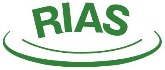 　　　　　　　　　　　　　　　〒252-0132　神奈川県相模原市緑区橋本台3-7-11TEL　042-762-2775　FAX　042-762-7979【重要】RIASホームページの「ご依頼に関する留意事項等」を必ずご確認・同意の上、お申し込み下さい。「ご依頼に関する留意事項」に　　　　　　　 同意する　　　　　　　 同意しない事業所記入欄　　　　　　　　　　　　　　　　　　　　　　　　　　　　　　　　　　　　　　　　　　　　　　　　　　　　　　　　　　　【様式0-4-1　20200801 ver.1】依頼年月日(西暦)　　　　　　　年　　　　　月　　　　　日(西暦)　　　　　　　年　　　　　月　　　　　日(西暦)　　　　　　　年　　　　　月　　　　　日(西暦)　　　　　　　年　　　　　月　　　　　日(西暦)　　　　　　　年　　　　　月　　　　　日会社名(ご依頼者名)TEL担当者名FAX部署名E-mail住所 (報告書送付先)報告書宛名(ご依頼者名と違う場合)請求書宛名(ご依頼者名と違う場合)(ご依頼者名と違う場合)(ご依頼者名と違う場合)輸送状態 常温　　 冷蔵　　 冷凍　報告書速報(FAX) 要　　　　　　 不要 要　　　　　　 不要 要　　　　　　 不要検査品の種類 牛肉　 豚肉　 鶏肉　 鶏卵　 その他 (　　　　　　　　　　　　　　　　　　) 牛肉　 豚肉　 鶏肉　 鶏卵　 その他 (　　　　　　　　　　　　　　　　　　) 牛肉　 豚肉　 鶏肉　 鶏卵　 その他 (　　　　　　　　　　　　　　　　　　) 牛肉　 豚肉　 鶏肉　 鶏卵　 その他 (　　　　　　　　　　　　　　　　　　) 牛肉　 豚肉　 鶏肉　 鶏卵　 その他 (　　　　　　　　　　　　　　　　　　)検査品名依頼検体数依頼検体数　　　　　　　　点　　　　　　　　　　　　　　　　検　査　項　目理化学的検査　(動物用医薬品） 残留動物薬セット検査 牛肉セット　　　　　　　　　　 鶏肉セット 豚肉セット　　　　　　　　　　 鶏卵セット理化学的検査　(動物用医薬品） 残留動物薬セット検査 牛肉セット　　　　　　　　　　 鶏肉セット 豚肉セット　　　　　　　　　　 鶏卵セット理化学的検査　(動物用医薬品） 残留動物薬セット検査 牛肉セット　　　　　　　　　　 鶏肉セット 豚肉セット　　　　　　　　　　 鶏卵セット理化学的検査 (農薬)残留農薬セット検査 農薬セット　1　　　　　　　 農薬セット 2　　　　　　　　　　　　　　　　検　査　項　目理化学的検査　(動物用医薬品） 残留動物薬セット検査 牛肉セット　　　　　　　　　　 鶏肉セット 豚肉セット　　　　　　　　　　 鶏卵セット理化学的検査　(動物用医薬品） 残留動物薬セット検査 牛肉セット　　　　　　　　　　 鶏肉セット 豚肉セット　　　　　　　　　　 鶏卵セット理化学的検査　(動物用医薬品） 残留動物薬セット検査 牛肉セット　　　　　　　　　　 鶏肉セット 豚肉セット　　　　　　　　　　 鶏卵セット農薬 BHC (α-BHC,β-BHC,γ-BHC及びσ-BHCの総和をいう。) DDT (DDD及びDDEを含む。) アルドリン及びディルドリン (総和をいう。) ヘプタクロル (ヘプタクロルエポキシドを含む。) エンドリン農薬 BHC (α-BHC,β-BHC,γ-BHC及びσ-BHCの総和をいう。) DDT (DDD及びDDEを含む。) アルドリン及びディルドリン (総和をいう。) ヘプタクロル (ヘプタクロルエポキシドを含む。) エンドリン　　　　　　　　　　　　　　　　検　査　項　目抗生物質ペニシリン系 アンピシリン ベンジルペニシリン アモキシシリン アモキシシリンその他　　　　　　　　検　査　項　目農薬 BHC (α-BHC,β-BHC,γ-BHC及びσ-BHCの総和をいう。) DDT (DDD及びDDEを含む。) アルドリン及びディルドリン (総和をいう。) ヘプタクロル (ヘプタクロルエポキシドを含む。) エンドリン農薬 BHC (α-BHC,β-BHC,γ-BHC及びσ-BHCの総和をいう。) DDT (DDD及びDDEを含む。) アルドリン及びディルドリン (総和をいう。) ヘプタクロル (ヘプタクロルエポキシドを含む。) エンドリン　　　　　　　　　　　　　　　　検　査　項　目アミノグリコシド系 カナマイシンアミノグリコシド系 カナマイシンアミノグリコシド系 カナマイシンその他　　　　　　　　検　査　項　目　その他 オルメトプリム　　　　　　 クロピドール フルベンダゾール　その他 オルメトプリム　　　　　　 クロピドール フルベンダゾール　　　　　　　　　　　　　　　　検　査　項　目マクロライド系 ミロサマイシン　　　　　　　　 エリスロマイシン タイロシンマクロライド系 ミロサマイシン　　　　　　　　 エリスロマイシン タイロシンマクロライド系 ミロサマイシン　　　　　　　　 エリスロマイシン タイロシンその他　　　　　　　　検　査　項　目　その他 オルメトプリム　　　　　　 クロピドール フルベンダゾール　その他 オルメトプリム　　　　　　 クロピドール フルベンダゾール　　　　　　　　　　　　　　　　検　査　項　目マクロライド系 ミロサマイシン　　　　　　　　 エリスロマイシン タイロシンマクロライド系 ミロサマイシン　　　　　　　　 エリスロマイシン タイロシンマクロライド系 ミロサマイシン　　　　　　　　 エリスロマイシン タイロシンその他　　　　　　　　検　査　項　目細菌学的検査 一般生菌数 大腸菌群 大腸菌 腸管出血性大腸菌 O157 サルモネラ属菌 黄色ブドウ球菌細菌学的検査 一般生菌数 大腸菌群 大腸菌 腸管出血性大腸菌 O157 サルモネラ属菌 黄色ブドウ球菌　　　　　　　　　　　　　　　　検　査　項　目フェニコール系 クロラムフェニコールフェニコール系 クロラムフェニコールフェニコール系 クロラムフェニコールその他　　　　　　　　検　査　項　目細菌学的検査 一般生菌数 大腸菌群 大腸菌 腸管出血性大腸菌 O157 サルモネラ属菌 黄色ブドウ球菌細菌学的検査 一般生菌数 大腸菌群 大腸菌 腸管出血性大腸菌 O157 サルモネラ属菌 黄色ブドウ球菌　　　　　　　　　　　　　　　　検　査　項　目テトラサイクリン系 オキシテトラサイクリン、クロルテトラサイクリン及びテトラサイクリンの和 オキシテトラサイクリンテトラサイクリン系 オキシテトラサイクリン、クロルテトラサイクリン及びテトラサイクリンの和 オキシテトラサイクリンテトラサイクリン系 オキシテトラサイクリン、クロルテトラサイクリン及びテトラサイクリンの和 オキシテトラサイクリンその他　　　　　　　　検　査　項　目細菌学的検査 一般生菌数 大腸菌群 大腸菌 腸管出血性大腸菌 O157 サルモネラ属菌 黄色ブドウ球菌細菌学的検査 一般生菌数 大腸菌群 大腸菌 腸管出血性大腸菌 O157 サルモネラ属菌 黄色ブドウ球菌　　　　　　　　　　　　　　　　検　査　項　目合成抗菌剤サルファ剤 スルファジミジン スルファモノメトキシン スルファキノキサリン合成抗菌剤サルファ剤 スルファジミジン スルファモノメトキシン スルファキノキサリン スルファメトキサゾール スルファジメトキシン スルファメラジンその他　　　　　　　　検　査　項　目細菌学的検査 一般生菌数 大腸菌群 大腸菌 腸管出血性大腸菌 O157 サルモネラ属菌 黄色ブドウ球菌細菌学的検査 一般生菌数 大腸菌群 大腸菌 腸管出血性大腸菌 O157 サルモネラ属菌 黄色ブドウ球菌　　　　　　　　　　　　　　　　検　査　項　目合成抗菌剤サルファ剤 スルファジミジン スルファモノメトキシン スルファキノキサリン合成抗菌剤サルファ剤 スルファジミジン スルファモノメトキシン スルファキノキサリン スルファメトキサゾール スルファジメトキシン スルファメラジンその他　　　　　　　　検　査　項　目黒豚DNA診断 純粋バークシャー種の判定黒豚DNA診断 純粋バークシャー種の判定　　　　　　　　　　　　　　　　検　査　項　目合成抗菌剤サルファ剤 スルファジミジン スルファモノメトキシン スルファキノキサリン合成抗菌剤サルファ剤 スルファジミジン スルファモノメトキシン スルファキノキサリン スルファメトキサゾール スルファジメトキシン スルファメラジンその他　　　　　　　　検　査　項　目その他 (希望項目がないときにご記入下さい。)その他 (希望項目がないときにご記入下さい。)　　　　　　　　　　　　　　　　検　査　項　目キノロン系 ダノフロキサシン　　　　　　　 オフロキサシン オルビフロキサシン　　　　　　 オキソリニック酸 エンロフロキサシン及びシプロフロキサシンの和キノロン系 ダノフロキサシン　　　　　　　 オフロキサシン オルビフロキサシン　　　　　　 オキソリニック酸 エンロフロキサシン及びシプロフロキサシンの和キノロン系 ダノフロキサシン　　　　　　　 オフロキサシン オルビフロキサシン　　　　　　 オキソリニック酸 エンロフロキサシン及びシプロフロキサシンの和その他　　　　　　　　検　査　項　目その他 (希望項目がないときにご記入下さい。)その他 (希望項目がないときにご記入下さい。)備考受領年月日受領サイン年　　　月　　　日整理番 号受領時の検査品の状態常温・冷蔵・冷凍